Publicado en  el 22/07/2016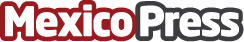 NBA tendrá juegos consecutivos en MéxicoLa NBA anunció que, por primera vez, habrá dos juegos consecutivos de temporada regular en la Ciudad de México. El equipo de Phoenix enfrentará a los Mavericks y Spurs el próximo 12 y 14 de enero 2017, respectivamenteDatos de contacto:Nota de prensa publicada en: https://www.mexicopress.com.mx/nba-tendra-juegos-consecutivos-en-mexico Categorías: Nacional Básquet http://www.mexicopress.com.mx